     1.Планируемые результаты освоения учебного предмета.                              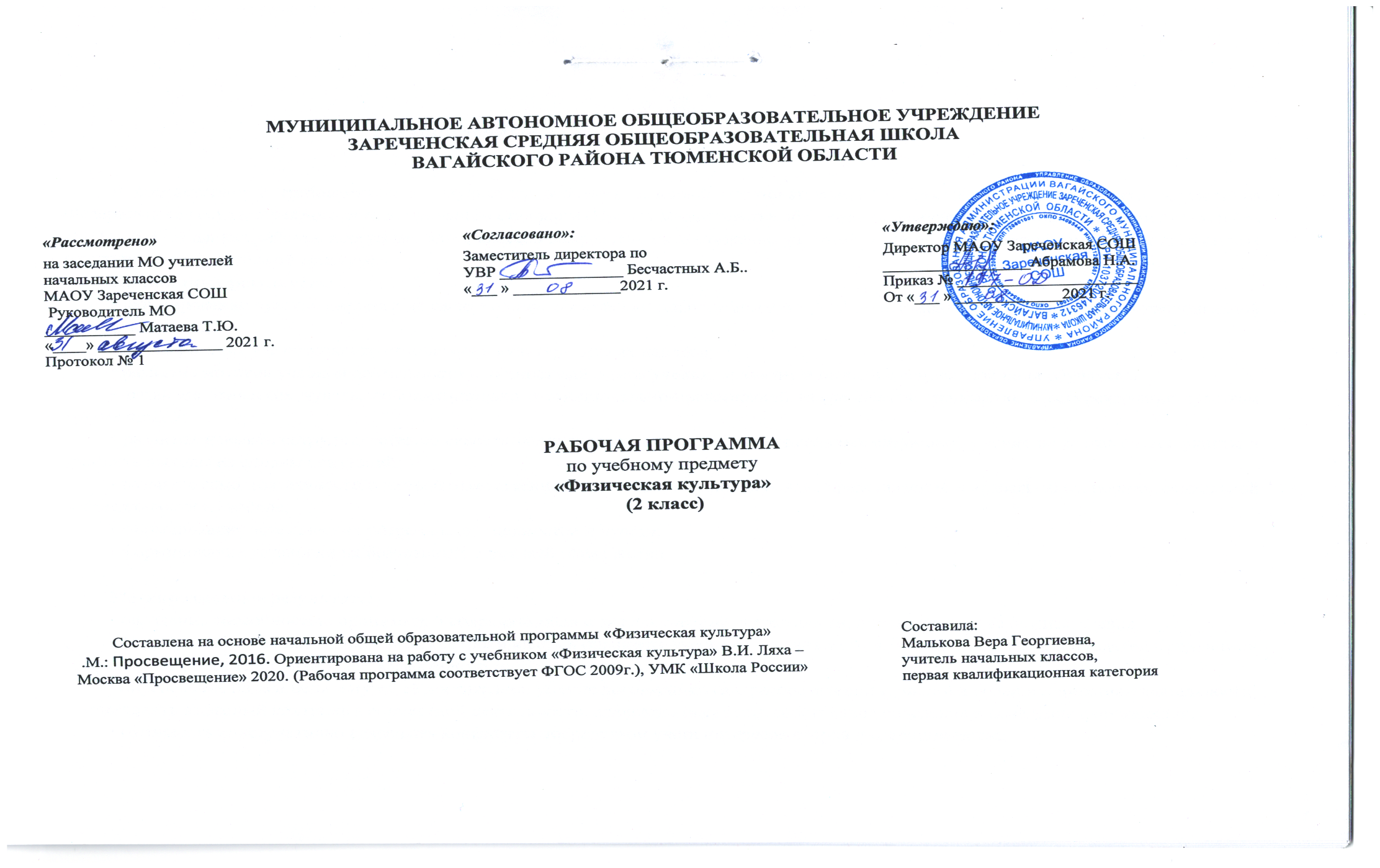 В соответствии с требованиями к результатам освоения основной образовательной программы начального общего образования Федерального государственного образовательного стандарта (Приказ Министерства образования и науки Российской Федерации от 6 октября 2009 г. №373) данная рабочая программа для 2 классов направлена на достижение учащимися личностных, метапредметных и предметных результатов по физической культуре.Личностные результаты• формирование чувства гордости за свою Родину, российский народ и историю России, осознание своей этнической и национальной принадлежности;• формирование уважительного отношения к культуре других народов;• развитие мотивов учебной деятельности и личностный смысл учения, принятие и освоение социальной роли обучающего;• развитие этических чувств, доброжелательно и эмоционально-нравственной отзывчивости, понимания и сопереживания чувствам других людей;• развитие навыков сотрудничества со сверстниками и взрослыми в разных социальных ситуациях, умение не создавать конфликты и находить выходы из спорных ситуаций;• развитие самостоятельности и личной ответственности за свои поступки на основе представлений о нравственных нормах, социальной справедливости и свободе;• формирование эстетических потребностей, ценностей и чувств;• формирование установки на безопасный, здоровый образ жизни.Метапредметные результаты• овладение способностью принимать и сохранять цели и задачи учебной деятельности, поиска средств её осуществления;• формирование умения планировать, контролировать и оценивать учебные действия в соответствии с поставленной задачей и условиями её реализации; определять наиболее эффективные способы достижения результата;• определение общей цели и путей её достижения; умение договариваться о распределении функций и ролей в совместной деятельности; осуществлять взаимный контроль в совместной деятельности, адекватно оценивать собственное поведение и поведение окружающих;• готовность конструктивно разрешать конфликты посредством учёта интересов сторон и сотрудничества;• овладение начальными сведениями о сущности и особенностях объектов, процессов и явлений действительности в соответствии с содержанием конкретного учебного предмета;• овладение базовыми предметными и межпредметными понятиями, отражающими существенные связи и отношения между объектами и процессами.Предметные результаты• формирование первоначальных представлений о значении физической культуры для укрепления здоровья человека (физического, социального и психического), о её позитивном влиянии на развитие человека (физическое, интеллектуальное, эмоциональное, социальное), о физической культуре и здоровье как факторах успешной учёбы и социализации;* овладение умениями организовывать здоровьесберегающую жизнедеятельность (режим дня, утренняя зарядка, оздоровительные мероприятия, подвижные игры и т.д.);• формирование навыка систематического наблюдения за своим физическим состоянием, величиной физических нагрузок, данными мониторинга здоровья (рост, масса тела и др.), показателями развития основных физических качеств (силы, быстроты, выносливости, координации, гибкости).Предметными результатами обучающихся являются: Раздел «Знания о физической культуре»Ученик научится:ориентироваться в понятиях «физическая культура», «режим дня»;характеризовать роль и значение утренней зарядки, физкультминуток и физкультпауз, уроков физической культуры, закаливания, прогулок на свежем воздухе, подвижных игр, занятий спортом для укрепления здоровья, развития основных систем организма; раскрывать на примерах (из истории или из личного опыта) положительное влияние занятий физической культурой на физическое и личностное развитие;ориентироваться в понятии «физическая подготовка», характеризовать основные физические качества (силу, быстроту, выносливость, координацию, гибкость) и различать их между собой;организовывать места занятий физическими упражнениями и подвижными играми (как в помещении, так и на открытом воздухе), соблюдать правила поведения и предупреждения травматизма во время занятий физическими упражнениями.Ученик получит возможность научиться:выявлять связь занятий физической культурой с трудовой и оборонной деятельностью;характеризовать роль и значение режима дня в сохранении и укреплении здоровья; планировать и корректировать режим дня в зависимости от индивидуальных особенностей учебной и внешкольной деятельности, показателей здоровья, физического развития и физической подготовленности.Раздел «Способы физкультурной деятельности»Ученик научится:отбирать и выполнять комплексы упражнений для утренней зарядки и физкультминуток в соответствии с изученными правилами;организовывать и проводить подвижные игры и простейшие соревнования во время отдыха на открытом воздухе и в помещении (спортивном зале и местах рекреации), соблюдать правила взаимодействия с игроками;измерять показатели физического развития (рост и массу тела) и физической подготовленности (сила, быстрота, выносливость, гибкость), вести систематические наблюдения за их динамикой.Ученик получит возможность научиться:вести тетрадь по физической культуре с записями режима дня, комплексов утренней гимнастики, физкультминуток, общеразвивающих упражнений для индивидуальных занятий, результатов наблюдений за динамикой основных показателей физического развития и физической подготовленности;целенаправленно отбирать физические упражнения для индивидуальных занятий по развитию физических качеств;выполнять простейшие приемы оказания доврачебной помощи при травмах и ушибах.Раздел «Физическое совершенствование»Ученик научится:выполнять упражнения по коррекции и профилактике нарушения зрения и осанки, упражнения на развитие физических качеств (силы, быстроты, выносливости, координации, гибкости); оценивать величину нагрузки (большая, средняя, малая) по частоте пульса (с помощью специальной таблицы);выполнять тестовые упражнения для оценки динамики индивидуального развития основных физических качеств;выполнять организующие строевые команды и приемы;выполнять акробатические упражнения (кувырки, стойки, перекаты);выполнять гимнастические упражнения на спортивных снарядах (перекладина, брусья, гимнастическое бревно);выполнять легкоатлетические упражнения (бег, прыжки, метания и броски мяча разного веса);выполнять игровые действия и упражнения из подвижных игр разной функциональной направленности.Ученик получит возможность научиться:сохранять правильную осанку, оптимальное телосложение;выполнять эстетически красиво гимнастические и акробатические комбинации;играть в баскетбол, футбол и волейбол по упрощенным правилам;выполнять передвижения на лыжахПланируемые предметные результаты изучения курса "Физическая культура" во 2 классеУченик научится: - соблюдать правила закаливания организма способами обтирания, обливания, душ. - выполнять правила личной гигиены во время и после занятий физическими упражнениями. - выполнять комплексы упражнений утренней зарядки, физкультминуток и физкультпауз; - выполнять игровые действия, играть по правилам. - знать и иметь представление: правила поведения и технику безопасности при проведении игр; названия и правила изучаемых игр; - уметь правильно выполнять двигательные действия во время игры; самостоятельно играть в подвижные игры с бегом, прыжками, метаниями; элементарно владеть мячом:  держание, передача на расстояние до 5 м, ловля, броски. -знать и иметь представление: понятий шеренга, колонна, ходьба, бег, темп, прыжок, метание, вертикальная цель, дистанция, старт, финиш, беговая дорожка; название метательных снарядов, прыжкового инвентаря; иметь представление о физических качеств: быстрота, выносливость, сила. Уметь прыгать в длину с места, выполнять с места метание малого мяча на меткость и дальность и бегать на короткие дистанции до 30 и 60 метров с максимальной скоростью. Ученик получит возможность научиться: - выполнять комплексы упражнений для формирования правильной осанки и коррекции её нарушений;- соблюдать правила безопасности и профилактики травматизма на занятиях физическими упражнениями; - использовать приобретенные знания и умения в практической деятельности и повседневной жизни для проведения самостоятельных занятий по формированию телосложения, коррекции осанки, развитию физических качеств, совершенствованию техники движений.                                                              2.Содержание учебного предмета.                                                                     Знания о физической культуреФизическая культура. Физическая культура как система разнообразных форм занятий физическими упражнениями по укреплению здоровья человека. Ходьба, бег, прыжки, лазанье, ползание, ходьба на лыжах, плавание как жизненно важные способы передвижения человека.Правила предупреждения травматизма во время занятий физическими упражнениями: организация мест занятий, подбор одежды, обуви и инвентаря.Из истории физической культуры. История развития физической культуры и первых соревнований. Связь физической культуры с трудовой и военной деятельностью.Физические упражнения. Физические упражнения, их влияние на физическое развитие и развитие физических качеств. Физическая подготовка и её связь с развитием основных физических качеств. Характеристика основных физических качеств: силы, быстроты, выносливости, гибкости и равновесия.Физическая нагрузка и её влияние на повышение частоты сердечных сокращений.                                                                         Способы физкультурной деятельностиСамостоятельные занятия. Составление режима дня. Выполнение простейших закаливающих процедур, комплексов упражнений для формирования правильной осанки и развития мышц туловища, развития основных физических качеств; проведение оздоровительных занятий в режиме дня (утренняя зарядка, физкультминутки).Самостоятельные наблюдения за физическим развитием и физической подготовленностью. Измерение длины и массы тела, показателей осанки и физических качеств. Измерение частоты сердечных сокращений во время выполнения физических упражнений.Самостоятельные игры и развлечения. Организация и проведение подвижных игр (на спортивных площадках и в спортивных залах).Физическое совершенствованиеФизкультурно-оздоровительная деятельностьКомплексы физических упражнений для утренней зарядки, физкультминуток, занятий по профилактике и коррекции нарушений осанки.Комплексы упражнений на развитие физических качеств.Комплексы дыхательных упражнений. Гимнастика для глаз.Спортивно-оздоровительная деятельностьГимнастика с основами акробатики. Организующие команды и приемы. Строевые действия в шеренге и колонне; выполнение строевых команд.Акробатические упражнения. Упоры; седы; упражнения в группировке; перекаты; стойка на лопатках; кувырки вперёд и назад; гимнастический мост.Акробатические комбинации. Например:1) мост из положения лёжа на спине, опуститься в исходное положение, переворот в положение лёжа на животе, прыжок с опорой на руки в упор присев; 2) кувырок вперёд в упор присев, кувырок назад в упор присев, из упора присев кувырок назад до упора на коленях с опорой на руки, прыжком переход в упор присев, кувырок вперёд.Упражнения на низкой гимнастической перекладине: висы, перемахи.Гимнастическая комбинация. Например, из виса стоя присев толчком двумя ногами перемах, согнув ноги, в вис сзади согнувшись, опускание назад в вис стоя и обратное движение через вис сзади согнувшись со сходом вперёд ноги.Опорный прыжок: с разбега через гимнастического козла.Гимнастические упражнения прикладного характера. Прыжки со скакалкой. Передвижение по гимнастической стенке. Преодоление полосы препятствий с элементами лазанья и перелезания, переползания, передвижение по наклонной гимнастической скамейке.Лёгкая атлетика. Беговые упражнения: с высоким подниманием бедра, прыжками и с ускорениемv с изменяющимся направлением движения, из разных исходных положений; челночный бег; высокий старт с последующим ускорением.Прыжковые упражнения: на одной ноге и двух ногах на месте и с продвижением; в длину и высоту; спрыгивание и запрыгивание;Броски: большого мяча (1кг) на дальность разными способами.Метание: малого мяча в вертикальную цель и на дальность.Лыжные гонки. Передвижение на лыжах; повороты; спуски; подъёмы; торможение.Подвижные и спортивные игры. На материале гимнастики с основами акробатики: игровые задания с использованием строевых упражнений, упражнений на внимание, силу, ловкость и координацию.На материале легкой атлетики: прыжки, бег, метания и броски; упражнения на координацию, выносливость и быстроту.На материале лыжной подготовки: эстафеты в передвижении на лыжах, упражнения на выносливость и координацию..На материале спортивных игр.Футбол: удар по неподвижному и катящемуся мячу; остановка мяча; ведение мяча; подвижные игры на материале футбола.Баскетбол: специальные передвижения без мяча; ведение мяча; броски мяча в корзину; подвижные игры на материале баскетбола.Волейбол: подбрасывание мяча; подача мяча; приём и передача мяча; подвижные игры на материале волейбола.Тематическое планирование по предмету .** Вариативная часть в количестве 14 часов распределена между гимнастикой и лыжной подготовкой*** Темы из разделов «Основы знаний о физической культуре», «Способы физкультурной деятельности», «Физкультурно- оздоровительная деятельность» выдаются в процессе уроков , часы распределены между подвижными играми и легкоатлетическими упражнениями       3. Тематическое планирование, в том числе с учётом рабочей программы воспитания с указанием количества часов, отводимых на освоение каждой темы.             Программа расчитана на 102 часа (3 часа в неделю, 34 учебные недели)                                    Приложение к рабочей программе. Календарно - тематическое планирование.№Название раздела Кол-во часов1.Основы знаний о физической культуре***82Способы физкультурной деятельности***73Физкультурно- оздоровительная деятельность***24Подвижные и спортивные игры 185.Гимнастика с основами акробатики18  6Легкая атлетика217Лыжные гонки14  8Вариативная часть**14ИТОГО:102№ урокаСодержание раздела, темыКоличество часов№ урокаСодержание раздела, темыКоличество часов                                                                             Лёгкая атлетика.15 ч                                                                             Лёгкая атлетика.15 ч                                                                             Лёгкая атлетика.15 ч1Правила безопасного поведения и техники безопасности. (РПВ) Беседа «Как сохранить и укрепить здоровье».12Ходьба и бег. Знакомство со спортивной площадкой, спортивным залом.13Ходьба и бег. Совершенствование строевых упражнений.14Челночный бег 3*10. Обучению положению высокого старта.15Челночный бег 3*10. Развитие скорости и ориентации в пространстве.16Бег 30м. Контроль двигательных качеств.17Прыжок в длину. Подготовка к сдаче норм ГТО.18Прыжок в длину. Когда и как возникла физическая культура и спорт (теория).19Многоскоки. Метание мяча. Игра «Жмурки». 110Метание мяча. Современные олимпийские игры (теория).111Метание мяча. Развитие внимания, мышления при выполнении расчёта по порядку.112Метание мяча. Подвижная игра «Удочка».113Встречные эстафеты. Объяснение понятия «Физическая культура как система занятий физическими упражнениями» (теория)114Круговая эстафета. Подвижная игра «Запрещённое движение».115Бег 1000 метров. Подготовка к сдаче норм ГТО. Объяснение понятия «Физические качества» (теория).1                                                                         Подвижные и спортивные игры. 10ч                                                                         Подвижные и спортивные игры. 10ч                                                                         Подвижные и спортивные игры. 10ч16Инструктаж по ТБ. Стойка игрока117Ловля и броски мяча.  Игра «Кто бросит дальше».118Ловля и передача мяча двумя руками от груди.119Ловля и передача мяча. Твой организм: «Основные части тела человека» (теория).120Ловля и передача мяча в движении.121Ведение мяча. Ловля и передача мяча.122Броски в цель. Твой организм: «Скелет и мышцы» (теория).123Ведение мяча. Игра «Два Мороза».124Броски в кольцо. Игра «Охотники и утки».125Эстафеты. Твой организм «Осанка» (теория).1                                                                           Гимнастика с основами акробатики. 25ч                                                                           Гимнастика с основами акробатики. 25ч                                                                           Гимнастика с основами акробатики. 25ч26Инструктаж по т/б во время занятий гимнастикой. Сердце и кровеносные сосуды (теория).127Кувырок вперед. Игра «Волк во рву».128Кувырок вперед. Игра «Посадка картошки».129Стойка на лопатках согнув ноги. Игра «Охотники и зайцы».130Стойка на лопатках согнув ноги. Игра «Через кочки и пенёчки».131Из стойки на лопатках перекат вперёд. Игра «Волна».132Из стойки на лопатках перекат вперёд. Органы чувств  (теория).133Акробатические комбинации. Перекаты в группировке.134Акробатические комбинации. Перекаты в группировке.135Акробатические комбинации. Развитие гибкости в упражнении «мост».136Акробатические комбинации. Развитие гибкости в упражнении «мост».137Упражнения на равновесие. Личная гигиена (теория).138Упражнения на равновесие. Ходьба по гимнастической скамейке. Игра «Передача мяча в тоннеле».139Упражнения на равновесие. Ходьба по гимнастической скамейке. Игра «Отгадай чей голосок».140Упражнения в висах. (на время)141Упражнения в упорах. Закаливание (теория).142Упражнения в упорах. Игра «Совушка».143Комплекс аэробики. Мозг и нервная система (теория).144Комплекс аэробики. Игра «Запрещённые движения».145Прыжки со скакалкой. Игра «два Мороза».146Прыжки со скакалкой. Эстафета.147Прыжки со скакалкой. Лазание и перелезание по шведской стенке.148Лазанье и перелезание по гимнастической скамейке..149Эстафеты. Органы дыхания (теория).150Эстафеты. Подвижная игра «Конники – спротсмены».1                                                                         Подвижные и спортивные игры. 2ч                                                                         Подвижные и спортивные игры. 2ч                                                                         Подвижные и спортивные игры. 2ч51Инструктаж ПТБ .Подвижная игра: «Передал мяч садись», «Метко в цель».152Подвижная игра: «Удочка», «Охотники и утки».1                                                                                         Лыжные гонки. 21ч                                                                                         Лыжные гонки. 21ч                                                                                         Лыжные гонки. 21ч53Техника безопасности при занятии  на лыжах. Повороты, передвижения.154Ступающий шаг. Все на лыжи (теория).155Ступающий шаг. 156Ступающий шаг157Скользящий шаг158Скользящий шаг159Скользящий шаг160Попеременный двухшажный ход. Способы передвижения на лыжах (теория).161Попеременный двухшажный ход162Попеременный двухшажный ход163Подъём лесенкой164Подъём лесенкой165Подъём лесенкой166Торможение «плугом».167Торможение «плугом».168Торможение «плугом».169Спуск в основной стойке.170Спуск в основной стойке171Прохождение дистанции172Прохождение дистанции173Прохождение дистанции1                                                          Подвижные и спортивные игры. 14 ч                                                          Подвижные и спортивные игры. 14 ч                                                          Подвижные и спортивные игры. 14 ч74Ловля и передача мяча. Органы пищеварения (теория).175Ведение мяча. Пища и питательные вещества (теория). 176Ведение мяча с изменением направления. 177Броски мяча. Вода и питьевой режим (теория).178Перемещение, броски, передачи.179Передачи мяча. Самоконтроль (теория).180Передачи мяча через сетку. Дневник самоконтроля (теория).181Подвижная игра «Пионербол» одним мячом по упрощённым правилам.182Подвижная игра  «Пионербол».183Передача, ведение, броски мяча. Первая помощь при травмах (теория).184Ведение мяча в движении.185Передача мяча после ведения. Спортивная одежда и обувь (теория).186Подвижные игры с мячом. Жизненно важное умение (теория).187Подвижные игры. Играем все! (теория).1                                                                              Легкая атлетика. 15ч                                                                              Легкая атлетика. 15ч                                                                              Легкая атлетика. 15ч88Правила безопасного поведения и техники безопасности по легкой атлетике. Бег. Лёгкая атлетика (теория).189Прыжок в длину с места. Твои физические способности (теория).190Прыжок в длину с места. Бодрость, грация, координация (теория).191Броски набивного мяча.  192Прыжок в длину в шаге .193Наклон вперед на результат. Комплексы упражнений для физкультминутки (теория).194Прыжки в высоту с 4-5 шагов разбега.195Метание мяча 196Метание мяча197Бег 30 метров.198Челночный бег 3х10м.199Бег 1000м.1100Метание мяча  на дальность.1101Метание мяча  на дальность.1102Развитие координационных способностей.1№ урокаСодержание раздела, темыПо плануПо факту№ урокаСодержание раздела, темыПо плануПо факту                                                                             Лёгкая атлетика.15 ч                                                                             Лёгкая атлетика.15 ч                                                                             Лёгкая атлетика.15 ч                                                                             Лёгкая атлетика.15 ч1Правила безопасного поведения и техники безопасности. (РПВ) Беседа «Как сохранить и укрепить здоровье».02.09.2102.09.212Ходьба и бег. Знакомство со спортивной площадкой, спортивным залом.06.09.2106.09.213Ходьба и бег. Совершенствование строевых упражнений.08.09.2108.09.214Челночный бег 3*10. Обучению положению высокого старта.09.09.2109.09.215Челночный бег 3*10. Развитие скорости и ориентации в пространстве.13.09.2113.09.216Бег 30м. Контроль двигательных качеств.15.09.2115.09.217Прыжок в длину. Подготовка к сдаче норм ГТО.16.09.2116.09.218Прыжок в длину. Когда и как возникла физическая культура и спорт (теория).20.09.2120.09.219Многоскоки. Метание мяча. Игра «Жмурки». 22.09.2122.09.2110Метание мяча. Современные олимпийские игры (теория).23.09.2123.09.2111Метание мяча. Развитие внимания, мышления при выполнении расчёта по порядку.27.09.2127.09.2112Метание мяча. Подвижная игра «Удочка».29.09.2129.09.2113Встречные эстафеты. Объяснение понятия «Физическая культура как система занятий физическими упражнениями» (теория)30.09.2130.09.2114Круговая эстафета. Подвижная игра «Запрещённое движение».04.10.2104.10.2115Бег 1000 метров. Подготовка к сдаче норм ГТО. Объяснение понятия «Физические качества» (теория).06.10.2106.10.21                                                                         Подвижные и спортивные игры. 10ч                                                                         Подвижные и спортивные игры. 10ч                                                                         Подвижные и спортивные игры. 10ч                                                                         Подвижные и спортивные игры. 10ч16Инструктаж по ТБ. Стойка игрока07.10.2107.10.2117Ловля и броски мяча.  Игра «Кто бросит дальше».11.10.2111.10.2118Ловля и передача мяча двумя руками от груди.13.10.2113.10.2119Ловля и передача мяча. Твой организм: «Основные части тела человека» (теория).14.10.2114.10.2120Ловля и передача мяча в движении.18.10.2118.10.2121Ведение мяча. Ловля и передача мяча.20.10.2120.10.2122Броски в цель. Твой организм: «Скелет и мышцы» (теория).21.10.2121.10.2123Ведение мяча. Игра «Два Мороза».25.10.2125.10.2124Броски в кольцо. Игра «Охотники и утки».27.10.2125Эстафеты. Твой организм «Осанка» (теория).	       08.11.2115.11.21                                                                           Гимнастика с основами акробатики. 25ч                                                                           Гимнастика с основами акробатики. 25ч                                                                           Гимнастика с основами акробатики. 25ч                                                                           Гимнастика с основами акробатики. 25ч26Инструктаж по т/б во время занятий гимнастикой. Сердце и кровеносные сосуды (теория).      10.11.2117.11.2127Кувырок вперед. Игра «Волк во рву».	11.11.2117.11.2128Кувырок вперед. Игра «Посадка картошки».	15.11.2118.11.2129Стойка на лопатках согнув ноги. Игра «Охотники и зайцы».                                                          17.11.2118.11.2130Стойка на лопатках согнув ноги. Игра «Через кочки и пенёчки».                                                   18.11.2122.11.2131Из стойки на лопатках перекат вперёд. Игра «Волна».                                                                   22.11.2122.11.2132Из стойки на лопатках перекат вперёд. Органы чувств  (теория).24.11.2124.11.2133Акробатические комбинации. Перекаты в группировке.25.11.2125.11.2134Акробатические комбинации. Перекаты в группировке.29.11.2129.11.2135Акробатические комбинации. Развитие гибкости в упражнении «мост».01.12.2101.12.2136Акробатические комбинации. Развитие гибкости в упражнении «мост».02.12.2102.12.2137Упражнения на равновесие. Личная гигиена (теория).06.12.2106.12.2138Упражнения на равновесие. Ходьба по гимнастической скамейке. Игра «Передача мяча в тоннеле».08.12.2108.12.2139Упражнения на равновесие. Ходьба по гимнастической скамейке. Игра «Отгадай чей голосок».09.12.2109.12.2140Упражнения в висах. (на время)13.12.2113.12.2141Упражнения в упорах. Закаливание (теория).15.12.2142Упражнения в упорах. Игра «Совушка».16.12.2143Комплекс аэробики. Мозг и нервная система (теория).20.12.2144Комплекс аэробики. Игра «Запрещённые движения».22.12.2145Прыжки со скакалкой. Игра «два Мороза».23.12.2146Прыжки со скакалкой. Эстафета.27.12.2147Прыжки со скакалкой. Лазание и перелезание по шведской стенке.29.12.2148Лазанье и перелезание по гимнастической скамейке..30.12.2149Эстафеты. Органы дыхания (теория).12.01.2250Эстафеты. Подвижная игра «Конники – спротсмены».13.01.22                                                                         Подвижные и спортивные игры. 2ч                                                                         Подвижные и спортивные игры. 2ч                                                                         Подвижные и спортивные игры. 2ч                                                                         Подвижные и спортивные игры. 2ч51Инструктаж ПТБ .Подвижная игра: «Передал мяч садись», «Метко в цель».17.01.2252Подвижная игра: «Удочка», «Охотники и утки».19.01.22                                                                                         Лыжные гонки. 21ч                                                                                         Лыжные гонки. 21ч                                                                                         Лыжные гонки. 21ч                                                                                         Лыжные гонки. 21ч53Техника безопасности при занятии  на лыжах. Повороты, передвижения.20.01.2254Ступающий шаг. Все на лыжи (теория).24.01.2255Ступающий шаг. 26.01.2256Ступающий шаг27.01.2257Скользящий шаг31.01.2258Скользящий шаг02.02.2259Скользящий шаг03.02.2260Попеременный двухшажный ход. Способы передвижения на лыжах (теория).07.02.2261Попеременный двухшажный ход09.02.2262Попеременный двухшажный ход10.02.2263Подъём лесенкой14.02.2264Подъём лесенкой16.02.2265Подъём лесенкой17.02.2266Торможение «плугом».21.02.2267Торможение «плугом».24.02.2268Торможение «плугом».28.02.2269Спуск в основной стойке.02.03.2270Спуск в основной стойке03.03.2271Прохождение дистанции07.03.2272Прохождение дистанции09.03.2273Прохождение дистанции10.03.22                                                          Подвижные и спортивные игры. 14 ч                                                          Подвижные и спортивные игры. 14 ч                                                          Подвижные и спортивные игры. 14 ч                                                          Подвижные и спортивные игры. 14 ч74Ловля и передача мяча. Органы пищеварения (теория).14.03.2275Ведение мяча. Пища и питательные вещества (теория). 16.03.2276Ведение мяча с изменением направления. 17.03.2277Броски мяча. Вода и питьевой режим (теория).21.03.2278Перемещение, броски, передачи.23.03.2279Передачи мяча. Самоконтроль (теория).24.03.2280Передачи мяча через сетку. Дневник самоконтроля (теория).04.04.2281Подвижная игра «Пионербол» одним мячом по упрощённым правилам.06.04.2282Подвижная игра  «Пионербол».07.04.2283Передача, ведение, броски мяча. Первая помощь при травмах (теория).11.04.2284Ведение мяча в движении.13.04.2285Передача мяча после ведения. Спортивная одежда и обувь (теория).14.04.2286Подвижные игры с мячом. Жизненно важное умение (теория).18.04.2287Подвижные игры. Играем все! (теория).20.04.22                                                                              Легкая атлетика. 15ч                                                                              Легкая атлетика. 15ч                                                                              Легкая атлетика. 15ч                                                                              Легкая атлетика. 15ч88Правила безопасного поведения и техники безопасности по легкой атлетике. Бег. Лёгкая атлетика (теория).21.04.2289Прыжок в длину с места. Твои физические способности (теория).25.04.2290Прыжок в длину с места. Бодрость, грация, координация (теория).27.04.2291Броски набивного мяча.  28.04.2292Прыжок в длину в шаге .04.05.2293Наклон вперед на результат. Комплексы упражнений для физкультминутки (теория).05.05.2294Прыжки в высоту с 4-5 шагов разбега.11.05.2295Метание мяча 12.05.2296Метание мяча16.05.2297Бег 30 метров.18.05.2298Челночный бег 3х10м.19.05.2299Бег 1000м.23.05.22100Метание мяча  на дальность.25.05.22101Метание мяча  на дальность.26.05.22102Развитие координационных способностей.30.05.22